	Need Financing:Start or grow your business?Upgrade your skills to increase your income?Provides free support:Business Start-up Info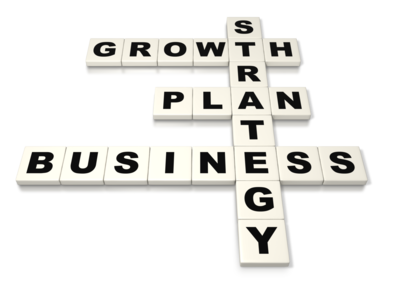 Business Plan DevelopmentGrow Your BusinessAccess Micro LoansWhen: 	Mondays from 10:00 am – 4:00 pm May 6th, 13th, 27th,June 3d, 10th, 17th, 24thWhere: 	Yorkgate Mall, 2nd Floor North East Corner York University - TD Community Engagement Centre1 York Gate Boulevard, North York, ON M3N 3A1For more information, please contact Natalia at:(416) 747-5616 x104 or bcfancoordinator@gmail.comhttp://www.blackcreekcc.org/black-creek-micro-credit-lending-program.htmlProgram of: Black Creek Community Collaborative and Access Community Capital Fund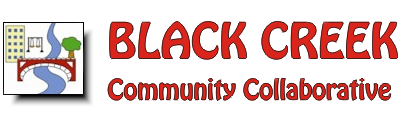 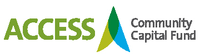 Delivered by: Black Creek Micro Credit Program